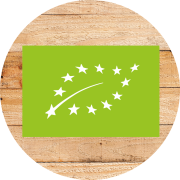 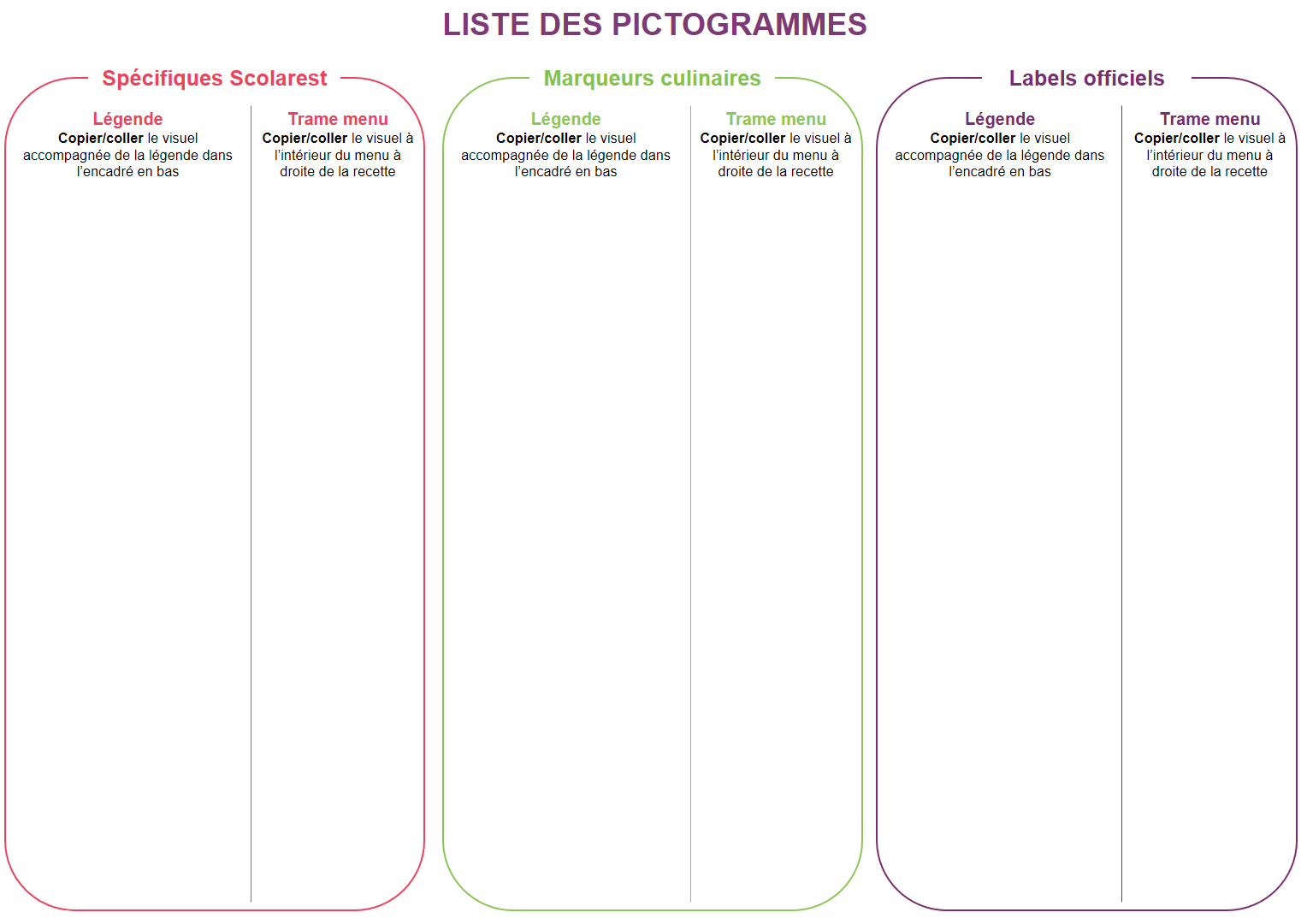 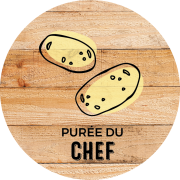 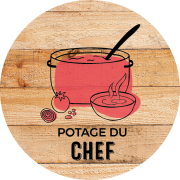 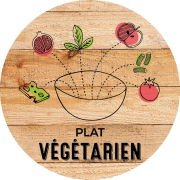 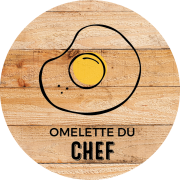 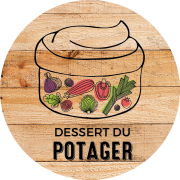 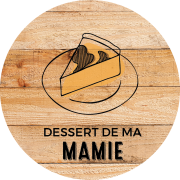 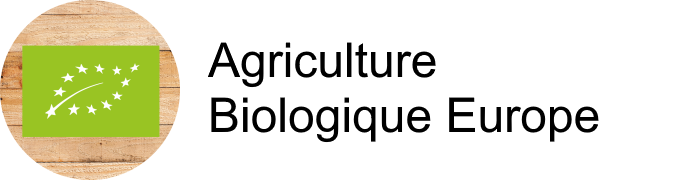 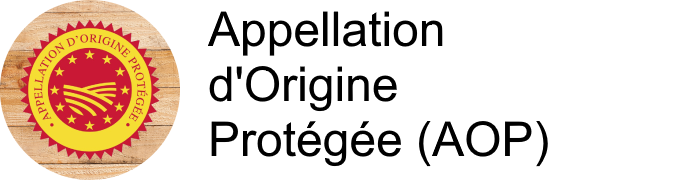 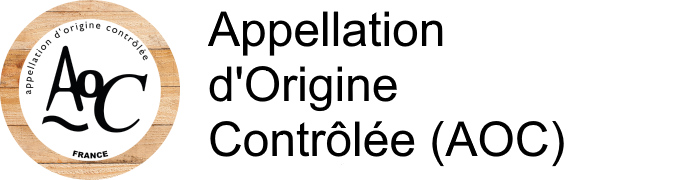 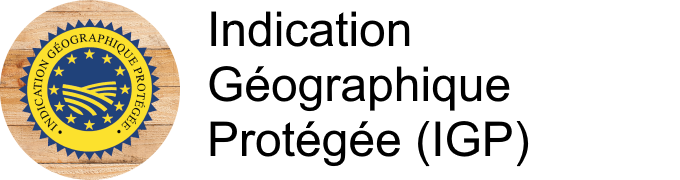 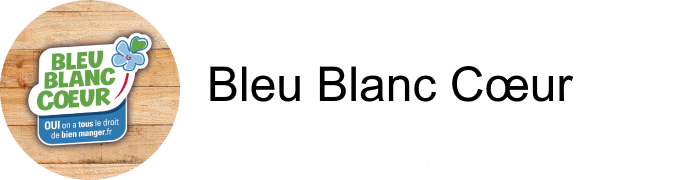 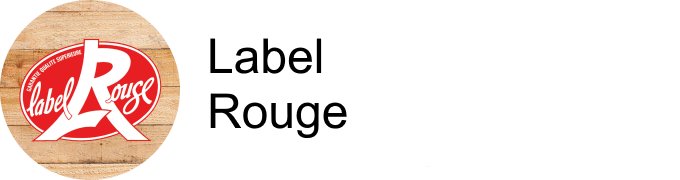 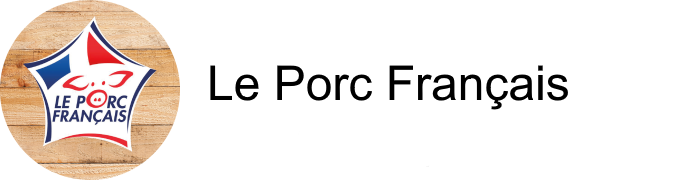 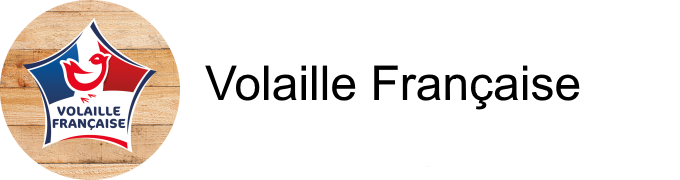 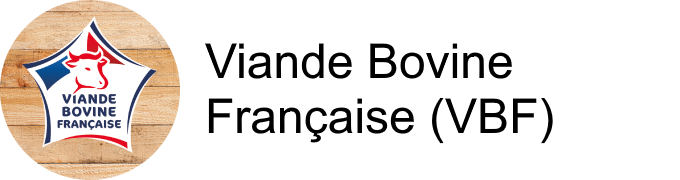 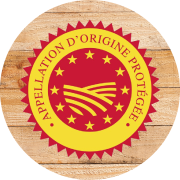 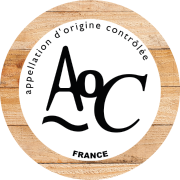 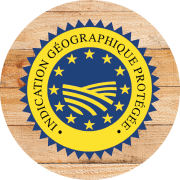 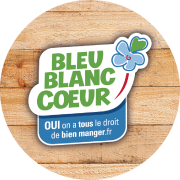 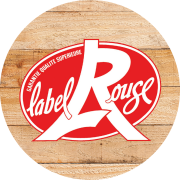 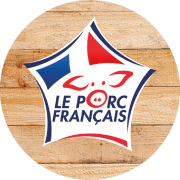 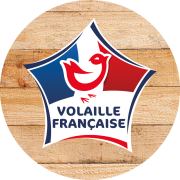 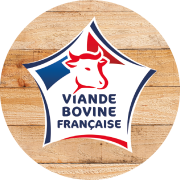 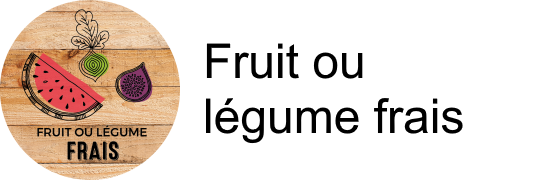 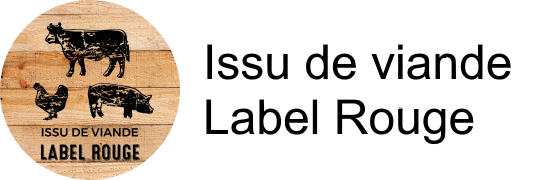 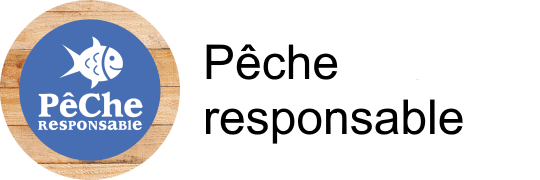 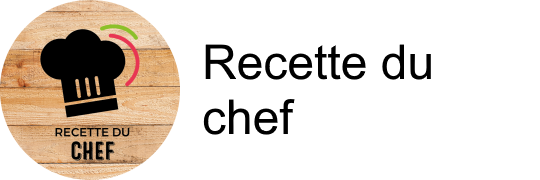 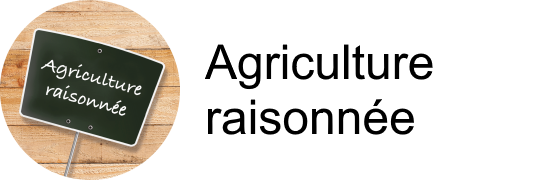 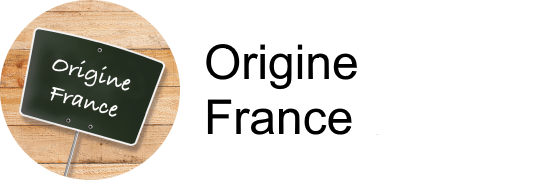 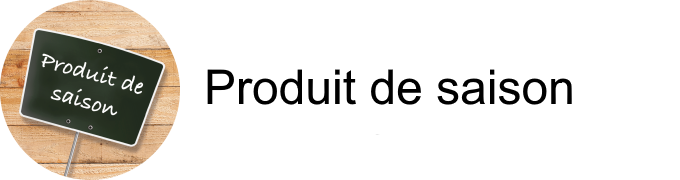 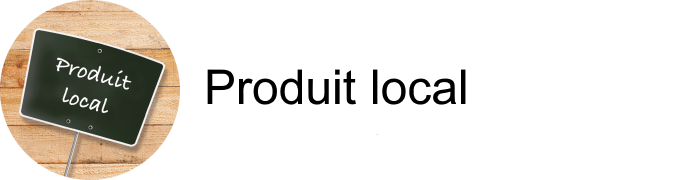 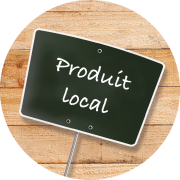 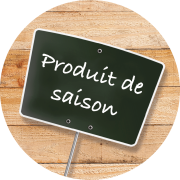 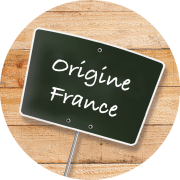 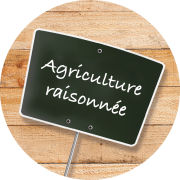 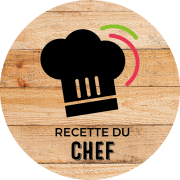 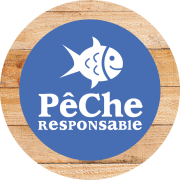 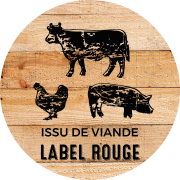 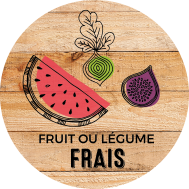 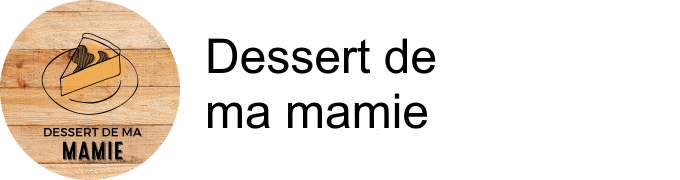 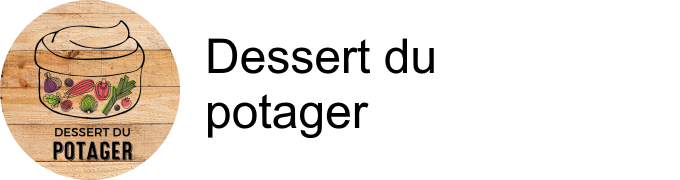 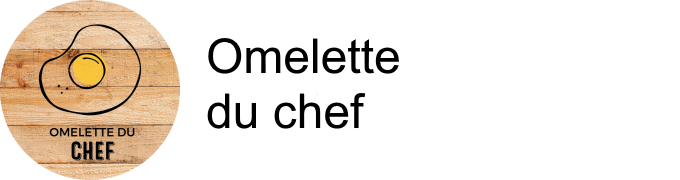 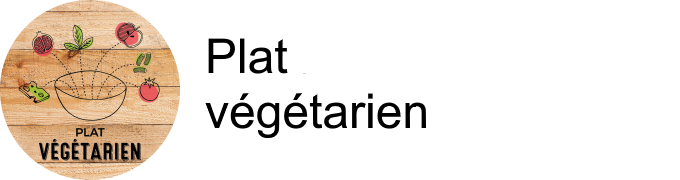 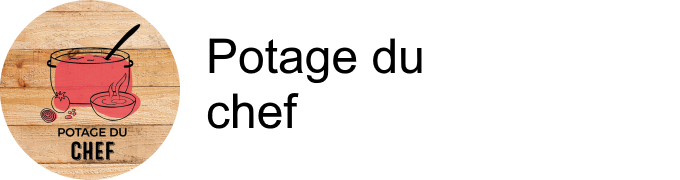 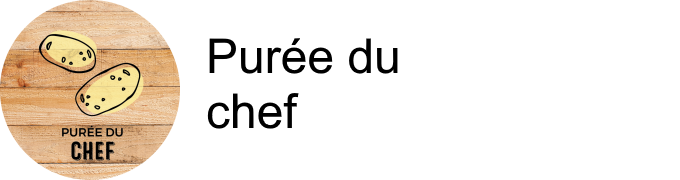 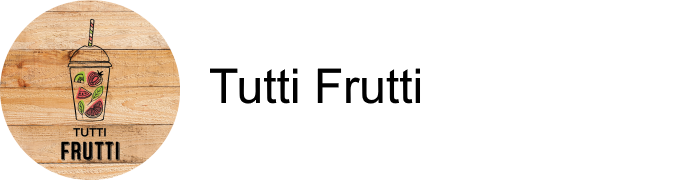 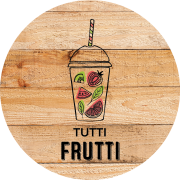 Dejeuner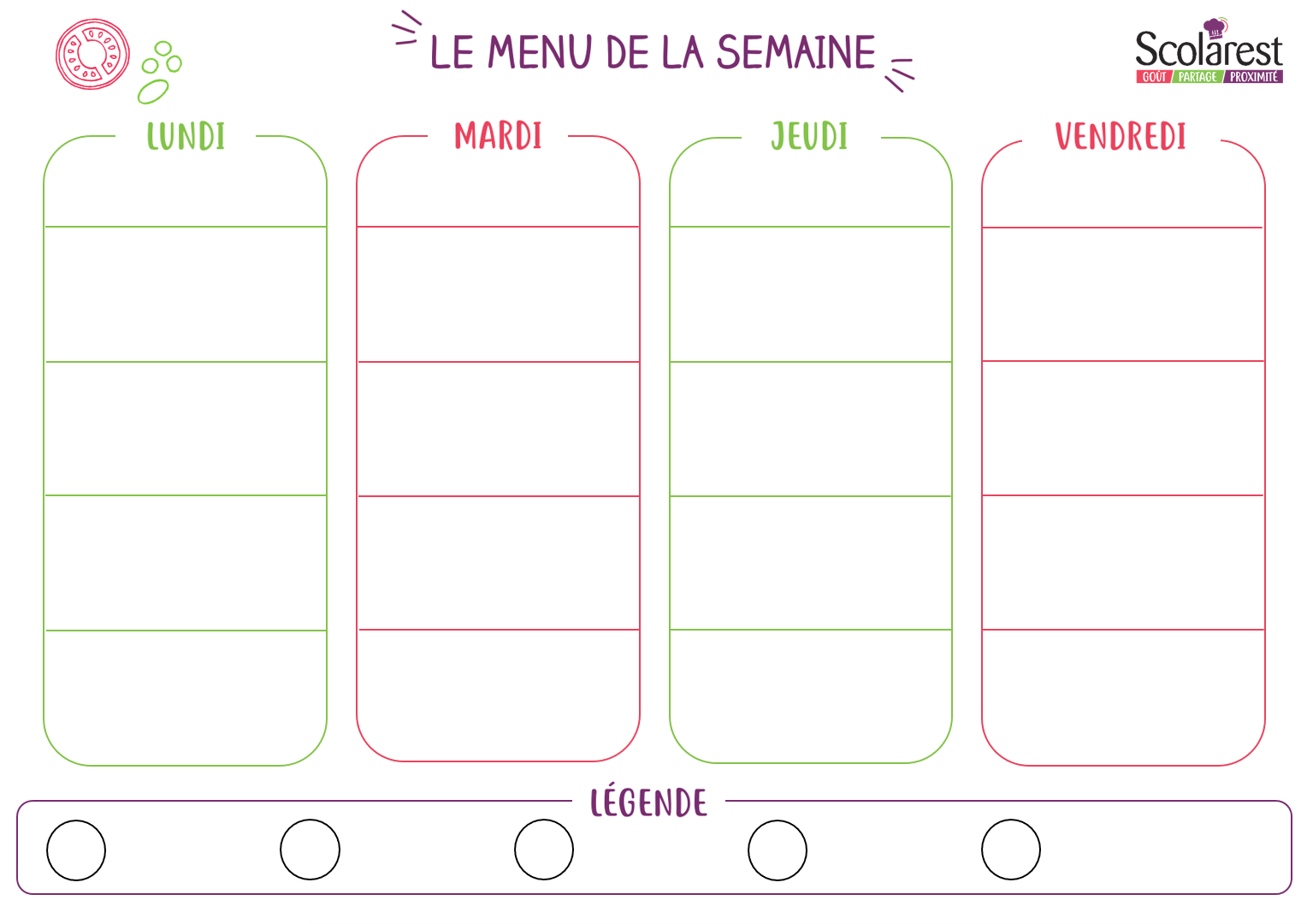 DejeunerDejeunerDejeunerDejeunerDejeunerDejeunerDejeunerDejeuner16/0517/0519/0520/05Macédoine mayonnaiseTranche de roulade de volailleSalade au chèvre chaudRouleau de surimi Salade mêlée aux noixSalade de bléPomelos cocktailMelon jauneSalade vertePastèque en saladeTortilla de poivron et tomateChorizo et cornichonsSalade verte aux olivesFeuilleté au fromage Œufs dursTomates persilléesNuggets de volailleColin d’Alaska sauce citronLentilles vertes aux carottes et oignonsPoêlée de julienne légumes chou-fleurÉmincé de porc à l’aigre-douxTarte aux poireauxPurée de pommes de terreHaricots plats vapeurPaella au pouletPaella au poissonRiz aux oignonsPoêlée d’aubergines à la tomateAiguillettes de saumon panées meunièresTortisBrunoise de légumesBrieCamembertSamosEmmentalVache qui rit bio (indiv.)MimoletteEmmentalCamembertSt PaulinGoudaMimoletteEdamBeignets donuts chocolatYaourt aromatiséCorbeille de fruitsCompote de fruitsPêches en cubes au siropDessert de pommes et fraises Flan chocolatCorbeille de fruitsGâteau basqueCrème catalaneYaourt aromatiséCorbeille de fruitsMousse au chocolat noirCompote de pêches allégéeYaourt aux fruitsCorbeille de fruits